Intervals:  Problems where we conduct a sample and want to predict population average.Practice problems:Practice Hypothesis TestingHypothesis Testing for means:When you start with a claim and test your result and see how likely that result would be IF THE CLAIM WAS TRUE.Example:Walmart says the average they pay non-management people is $12 an hour.  You think this is high.  You want to test this, you survey 50 random Walmart workers and find the average pay $11.50.  Do you have evidence (at 95% confidence) that Walmart is lying?Steps:NAME: _____________Statistics and Probability8-3 Confidence Intervals d2DATE: Wednesday, January 20, 2016Where: is the sample averageis the standard deviation (use the sample one if you don’t have population stand dev)n is the sample size.  This is the size of your sample.Find Confidence Interval(E).  Z is below90% confident = 1.6495% confident = 1.9699% confident = 2.57Chandler conducts a survey and measures how long cars stop for at Stevens and Ludlow.  He timed 45 cars.  On average, they stopped for 1.7 seconds, with a standard deviation of 1.5 seconds.  Create a 95% confidence interval for the true avg. stopping time of all cars.Joey and Paolo asked 70 people how many friends on facebook they have.   On average people said 72 with a standard deviation of 32.  Create a 90% confidence interval for the true avg. stopping time of all cars.It has been reported that the average electronic screen time for teenagers is 8 hours a day.  Jacob and Ben want to test this for a final project.  They survey 60 random students and find the average only 5 with standard deviation of 3 hours.  Do they have evidence (at 95% confidence level) that Deering students are different from the national average?It is said that the average working teenagers makes $8.50 an hour.  Maddie and Alex are going to test this for a final project.  They ask 80 random working teenagers and find they make $9.50 an hour with standard deviation of $2.25.  Is this evidence (at 95%) that Portland teens are different than national stat?Assume the claim is true.Lets go with Walmart’s figure is true.Find mean and standard deviation.Mean is claimed percentagestandard deviation  is 2. So if claim is true and we sampled 50 people, the mean salary should be $12 and the Standard deviation would be: Now put in calculator online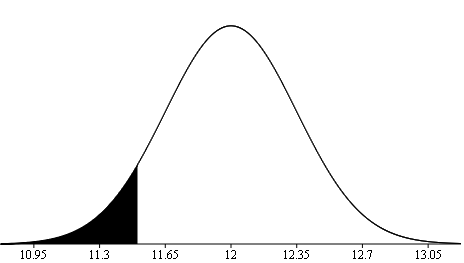 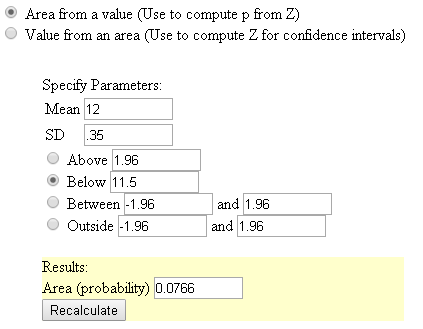 Make conclusions if probability is really small (below .05 usually)– you have evidence original claim is falseelse you have no evidence claim is false (doesn’t mean claim is true)4. If Walmarts claim is true, there is a 7.6% chance we would have gotten such wage of $11.50 or less.  Because this is above 5%, we do not have evidence that Walmart is wrong about the $12 an hour wage.